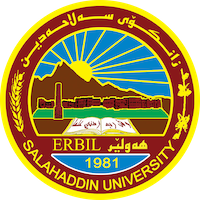 Academic Curriculum Vitae 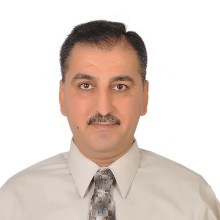 Personal Information: Full Name: Naseem Yousif Hanna Al-LalloAcademic Title: Assistant Professor Email: Naseem.allallo@su.edu.krdMobile: +964 750 413 5913Education:PhD: Accounting                                                                                                     09/2012university utara malaysia – Malaysia – AACSB accredited school                     Major: accounting                    Minor: accounting information systems       CERTIFIED IN USA BY ECEMSc: Accounting                                                                                                    06/ 2006  University of Mosul – IRAQ                    Major: accounting                   Minor: Financial accounting                    certified in USA by ECE     BSc: Accounting                                                                                                      06/1997University of Mosul – IRAQ       Major: accounting                    certified in USA by ECEEmployment:Qualifications Teaching qualificationsIT qualificationsLanguage qualifications such as TOEFL, IELTS or any equivalentAny professional qualificationYou could put any professional courses you have attendedTeaching experience:Advanced Cost Accounting Intermediate accounting Managerial Accounting Research Methodology Advance Financial Accounting Research and publicationsUsing budgets to measure the financial efficiency of higher education institutions: a case study of Tikrit University, Int. J. of Business innovation and Research, Accept to be published. Sustainability Analysis of the Company Financial Reports, Information Science Letters”,11(4),  2022. (Q2 Scopus Journal)The effect of accounting qualifications on the quality of sustainability reporting/a survey study of the opinions of academics of accounting departments in universities and government institutes in the governorate of Erbil. Tikrit Journal of Administrative Sciences and Economics. Vol. 16, No.50 (2020).The role of Audit Committee as Corporate Governance Mechanism in financial failure prediction for Iraqi companies: An Exploratory Studies for Academics and Professionals Opinions, Journal of the Faculty of Management and Economics for Economic, Administrative and Financial Studies. Vol. 11, No.1 (2019).Factors Influence Forensic Accounting Services Awareness in Iraqi Environment (2019), Al-Ghary Journal of Economic and Management 16(2), 264-272. The appropriateness of the financial and banking department curriculum with the requirements of financial institutions - accounting approach Comparative and field study in the Kurdistan Region - Iraq, Qalaai Zanist Journal, Vol. 3 No.4 (2018).Activating the role of Forensic accounting in reducing competition and economic monopoly according to competition law and preventing monopoly in Iraq, Arab Journal for Management. Vol. 36 No. 2 (2016) (Arab Impact Factor 1.6) The Impact of Information Technology Knowledge Components on Accounting Information System Course Development: The Iraqi Perspective. Research Journal of Finance and Accounting. Vol.5, No.1, (2014) (IF6.26).Developing Standardized Accounting Information System (AIS) Course for Iraqi Higher Education: A Conceptual Framework. Asian Journal of Business and Accounting. Vol. 6, No.1, (2013) (SCOPUS).Developing Accounting Information System Course Content for Iraqi Higher Education Institution: An instrument development”, published in International Journal of Business and Social Research Vol.1,No.2 (2012)..Conferences and courses attendedPresenter in International Conference - Jadara University, Jorden, 2021.Presenter in 5th Global Communication Association Conference 2011 in Kuala Lumpur, Malaysia.Presenter in Lifelong Learning International Conference 2010 in Kuala Lumpur, Malaysia.Funding and academic awards List any bursaries, scholarships, travel grants or other sources of funding that you were awarded for research projects or to attend meetings or conferences.Professional memberships Accountants and Auditors Syndicate Kurdistan Region Since 2006Teacher Syndicate  - Kurdistan Region Since 2013Professional Social Network Accounts:https://www.linkedin.com/feed/https://www.researchgate.net/profile/Naseem-Al-LalloIt is also recommended to create an academic cover letter for your CV, for further information about the cover letter, please visit below link:https://career-advice.jobs.ac.uk/cv-and-cover-letter-advice/academic-cover-letter/Salahaddin University Assistant Prof. Erbil - Iraq11- 2006 - Current